EMS Provider Screening Checklist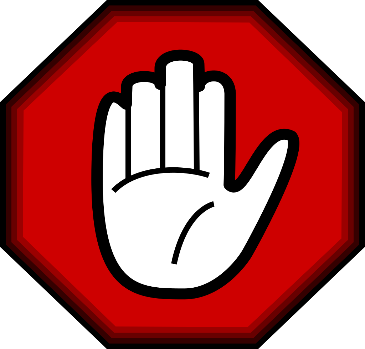 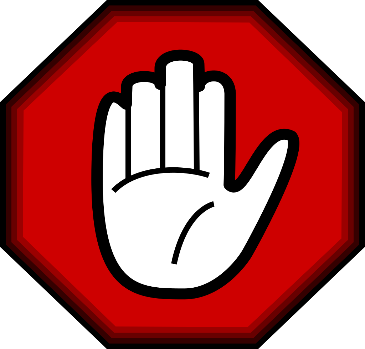 	For Use Prior to ShiftEMS providers should answer the following questions prior to the start of their shift. If the EMS provider’s shift exceeds 12-hours, then they should repeat the screening every 12-hours.Do you have a fever > 100.0 °F?				 YES	 NOAre you experiencing a dry cough?			 YES	 NOAre you experiencing a sore throat?			 YES	 NOAre you experiencing difficulty breathing?		 YES	 NOWhat is your temperature?				_____ °F